27 январяВсемирный день без интернета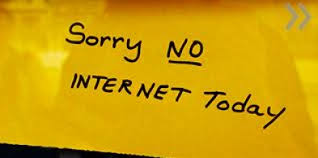 11 февраляДень безопасного Интернета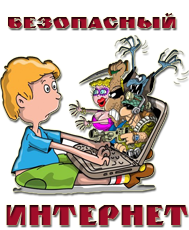 14 февраля неофициальный, но широко отмечаемый в профессиональном мире День компьютерщика. 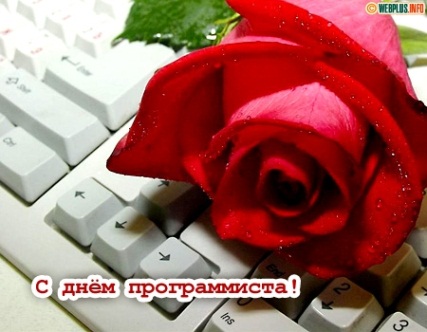 12 марта Мир отмечает День свободы слова в интернете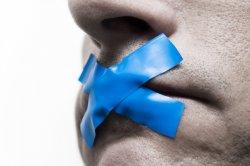 4 апреляДень Интернета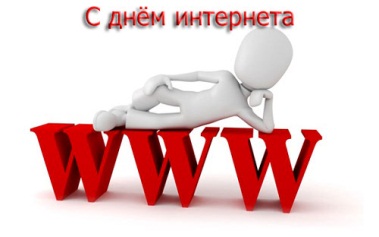 17 маяВсемирный день электросвязи и информационного общества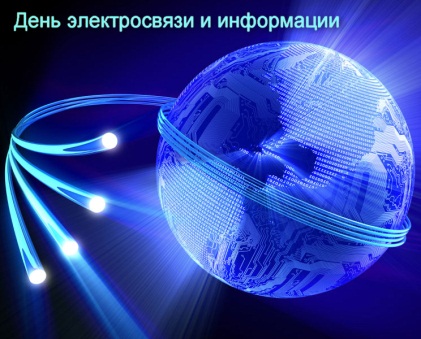 30 сентябряДень интернета в России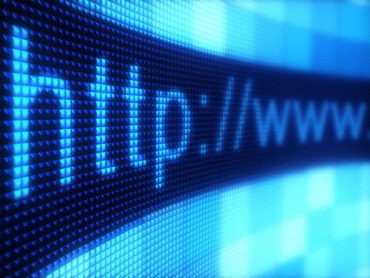 4 декабря День информатики в России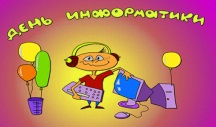 